Уважаемые жители Усть-Донецкого городского поселения!В рамках Областного субботника, который проходил 17 апреля 2021 года на территории Усть-Донецкого городского  поселения, работниками МФЦ Усть-Донецкого района была проведена работа по санитарной очистке и уборке территории. В мероприятии приняли участие 6 человек, был убран участок протяженностью 240 квадратных метров (от ул. Инженерной 19 до ул. Инженерной 20 «Г»). Так же была произведена высадка саженцев деревьев на площади им. В.И. Ленина. Администрация Усть-Донецкого городского поселения благодарит всех участников, и призывает в дальнейшем всех неравнодушных жителей городского поселения принимать участие в подобных мероприятиях.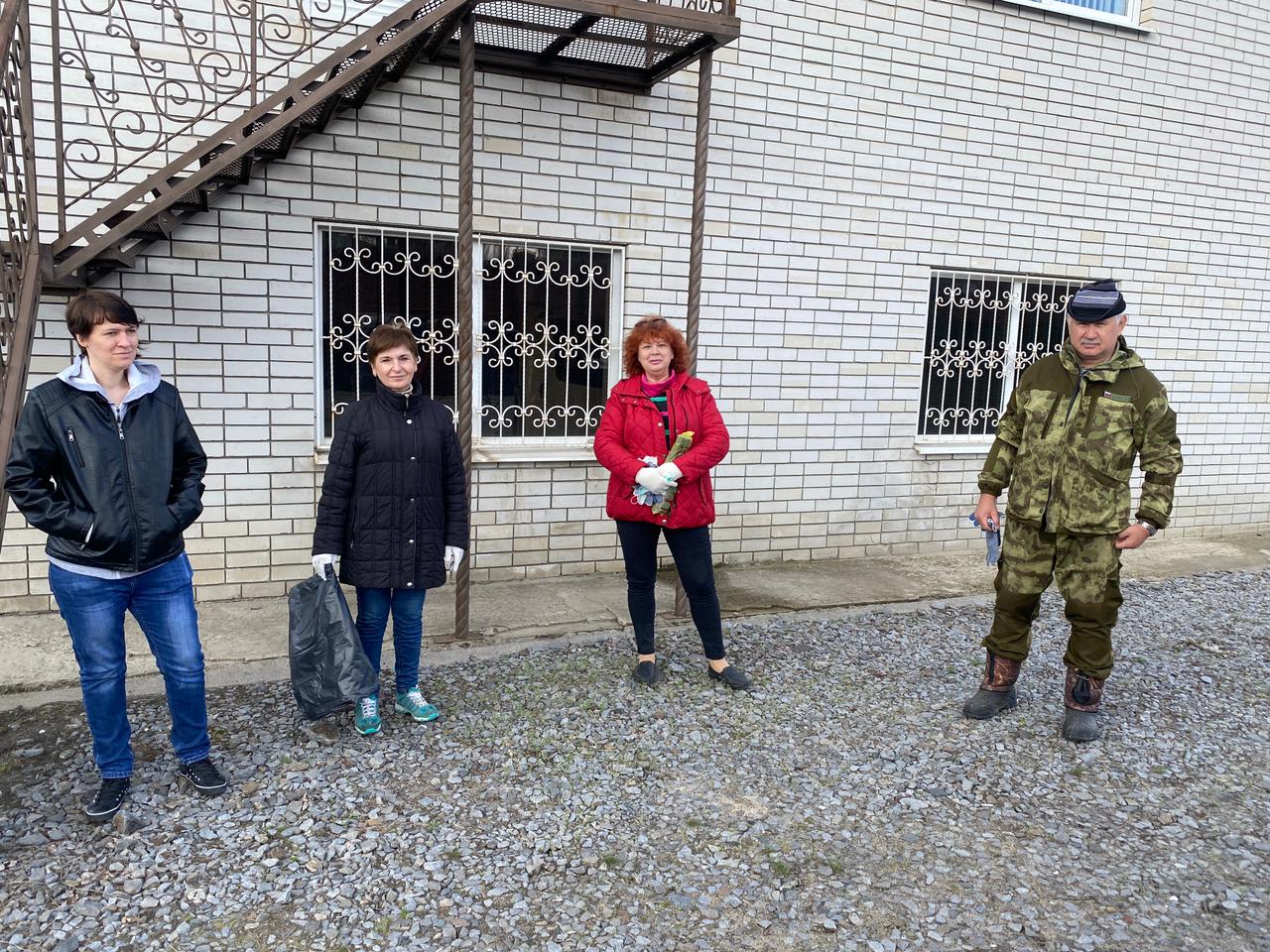 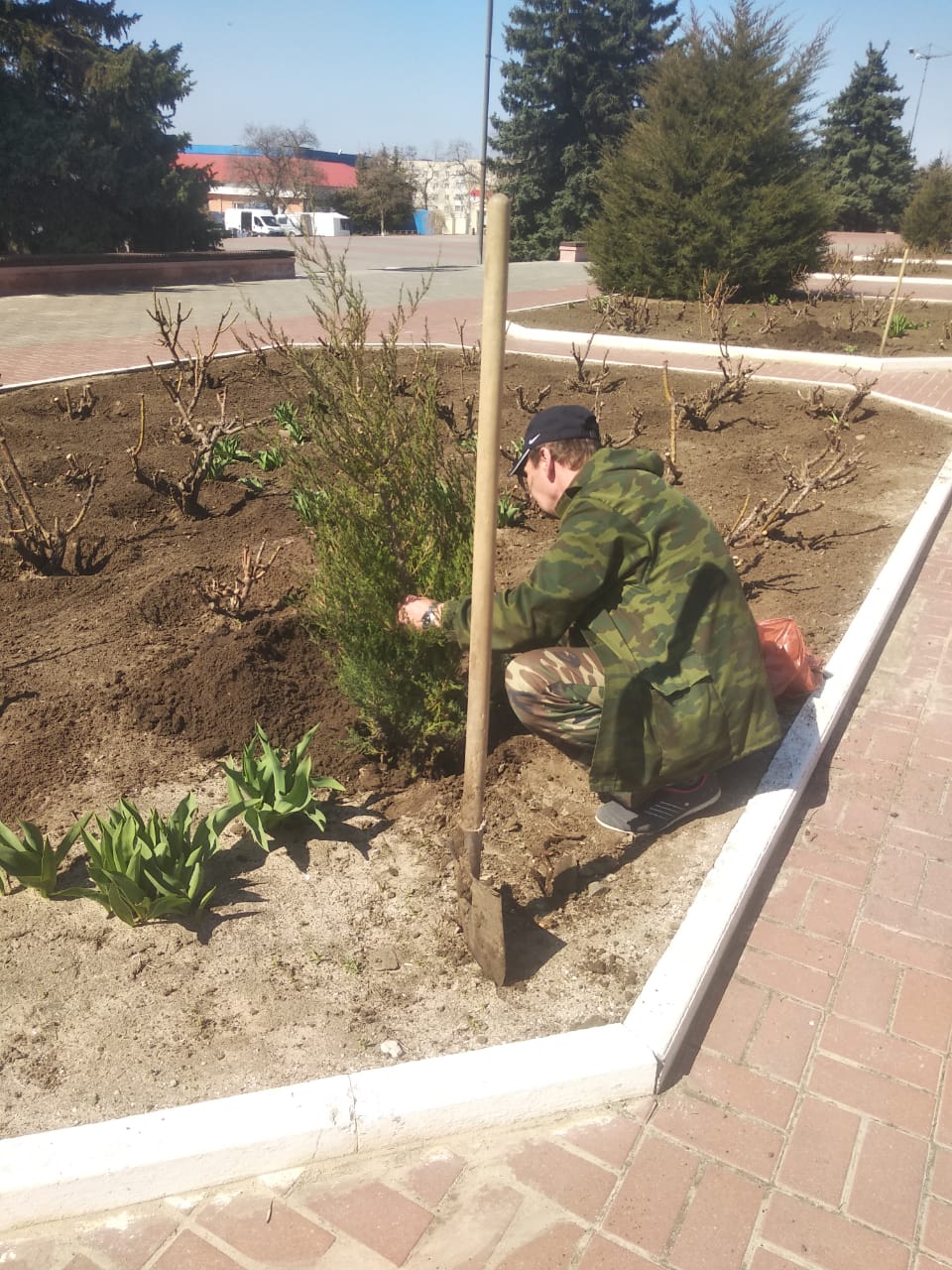 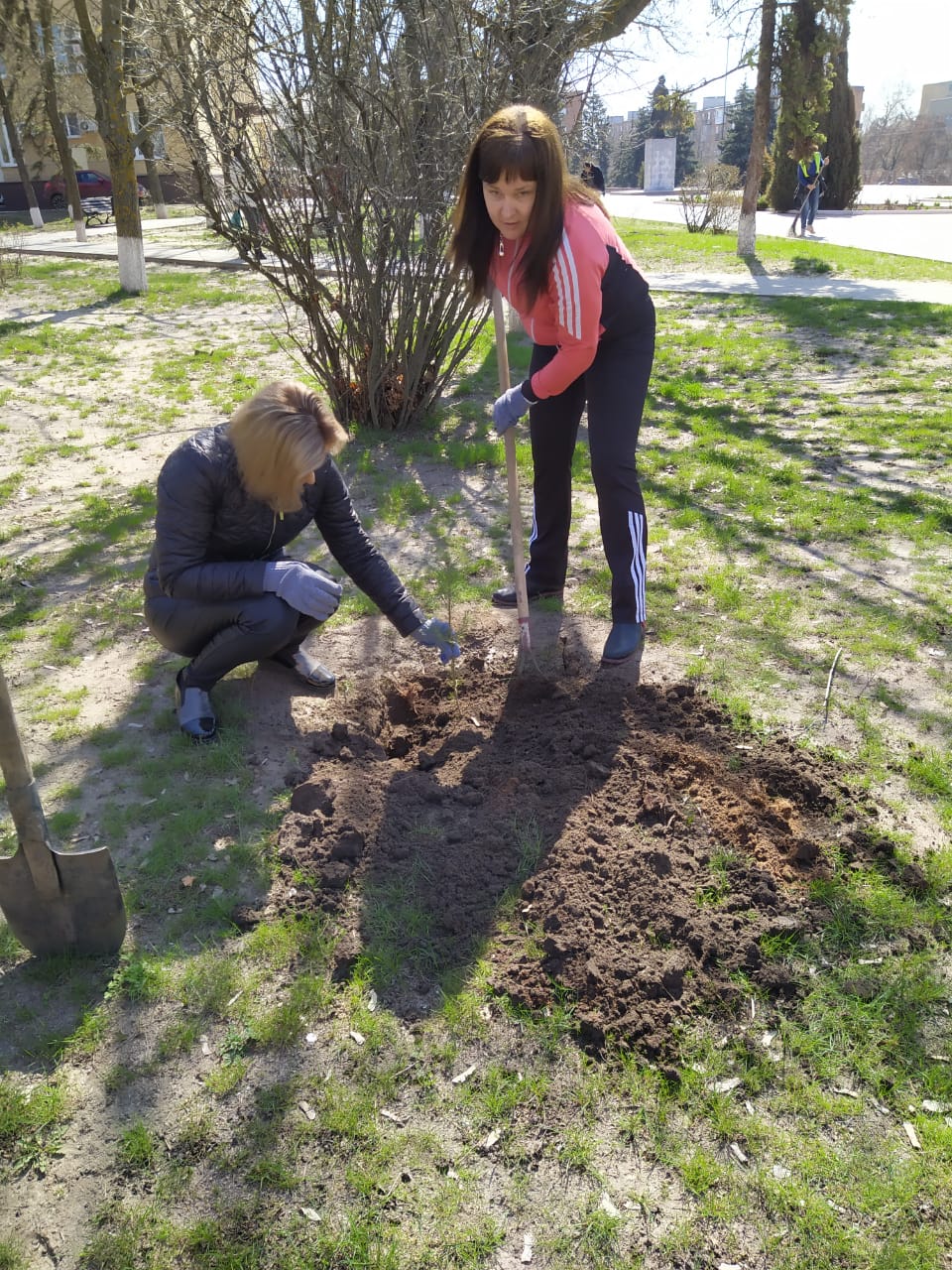 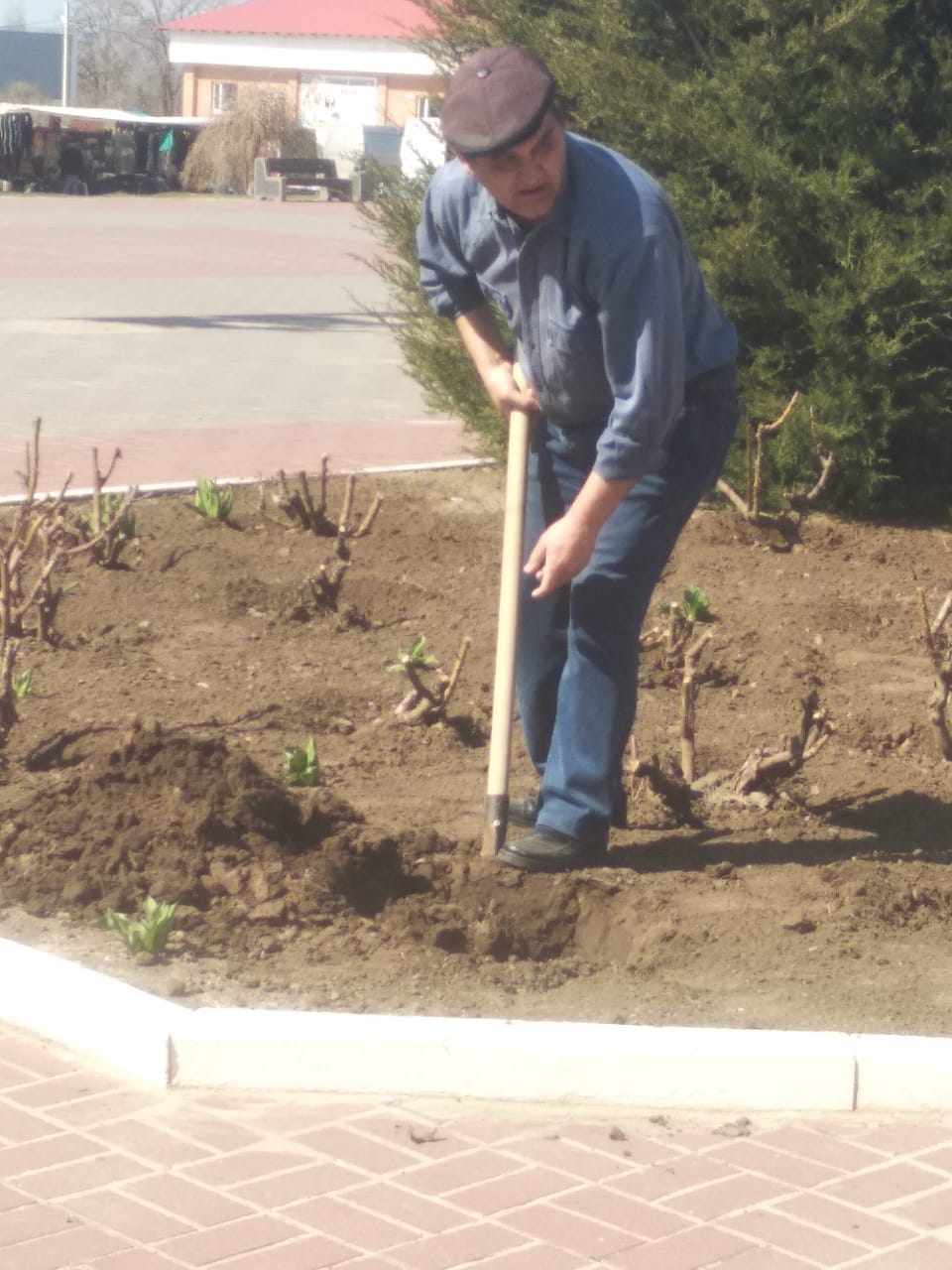 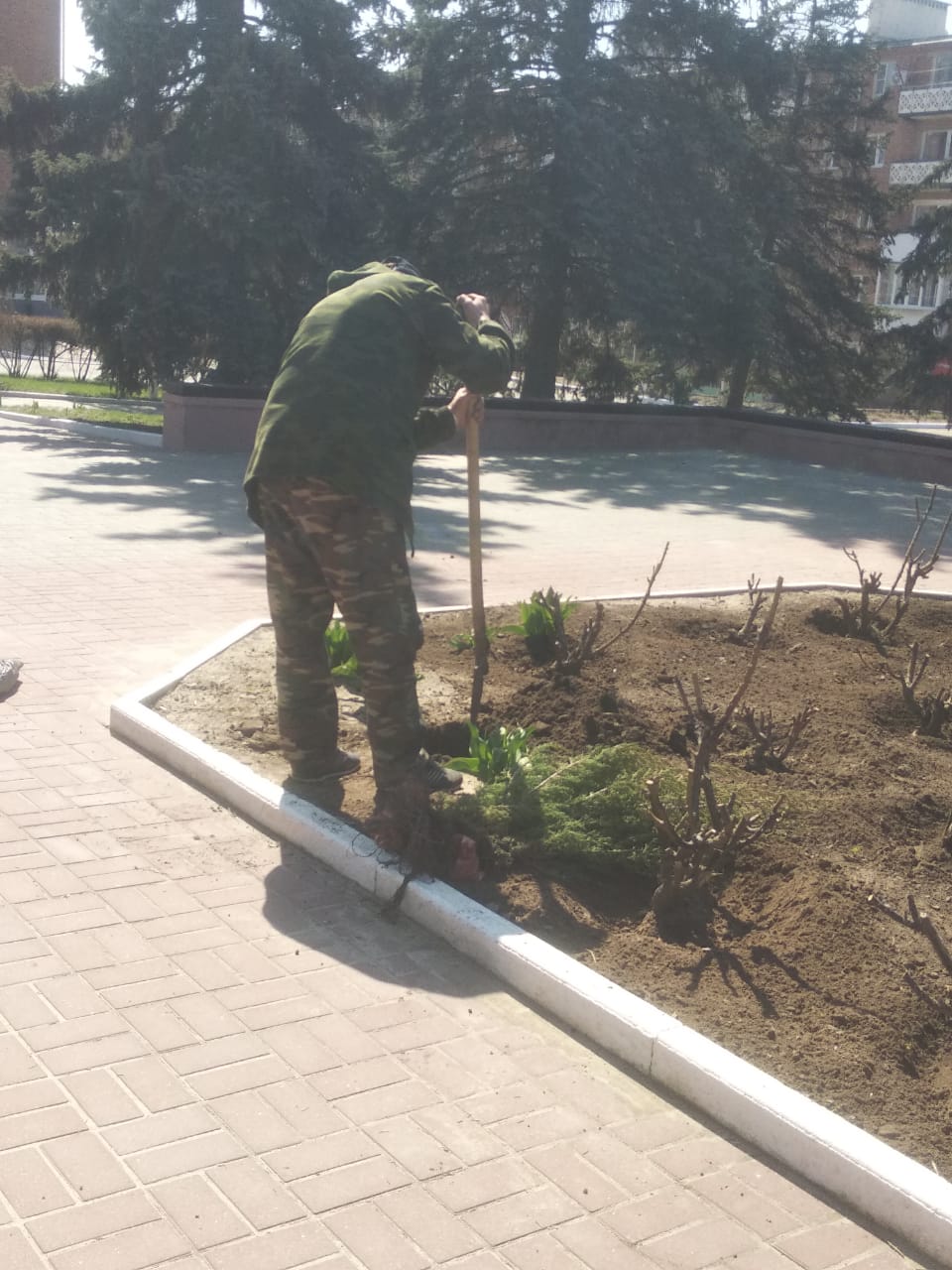 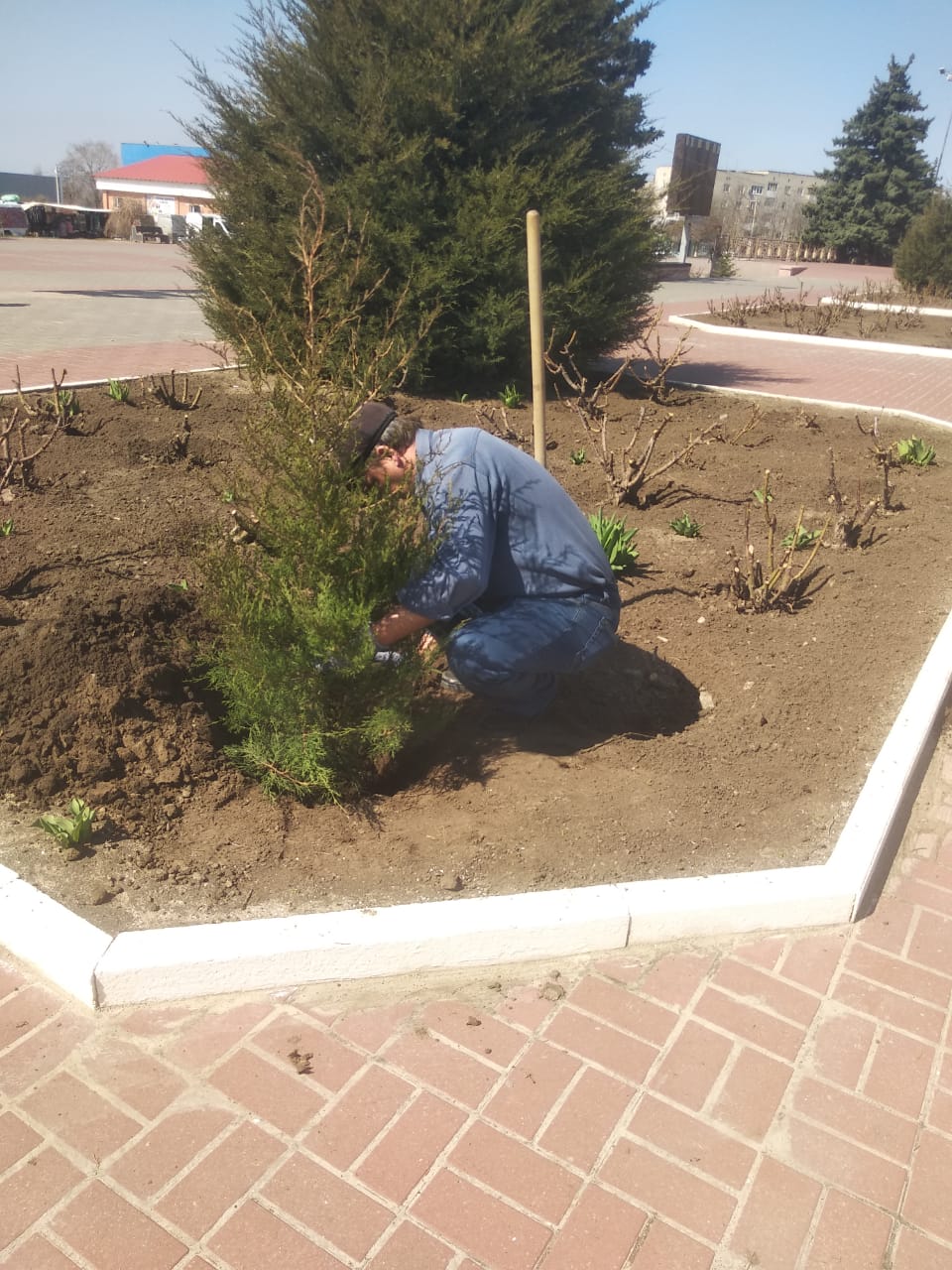 